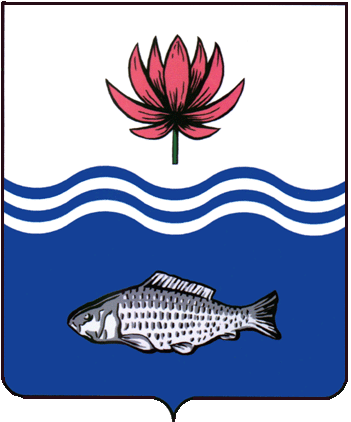 АДМИНИСТРАЦИЯ МО "ВОЛОДАРСКИЙ РАЙОН"АСТРАХАНСКОЙ ОБЛАСТИПОСТАНОВЛЕНИЕО признании утратившим силу постановления администрации МО «Володарский район»от 31.03.2017 г. № 266 «О предоставлении Бичареву С.М.в аренду земельного участка для ведения крестьянского (фермерского) хозяйства»На основании ст. 46 Земельного Кодекса РФ, администрация МО «Володарский район»ПОСТАНОВЛЯЕТ:1.	Постановление администрации МО «Володарский район» от 31.03.2017 г. № 266 «О предоставлении Бичареву С.М. в аренду земельного участка для ведения крестьянского (фермерского) хозяйства» считать утратившим силу.2.	Отделу земельных и имущественных отношений, жилищной политики администрации МО «Володарский район» оформить соглашение о расторжении договора аренды с Бичаревым Сергеем Михайловичем.3.	Контроль за исполнением данного постановления оставляю за собой.И.о. заместителя главыпо оперативной работе					         Р.Т. Мухамбетов           от 16.02.2022 г.N  222